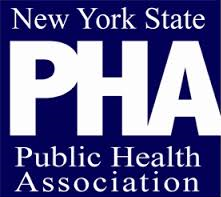 MEMORANDUM OF SUPPORT
S4364 Fernandez/AXXXXThe New York State Public Health Association strongly supports S4364/AXXXX, which would direct the Department of Health, in consultation with the Office of General Services, to develop science-based guidelines for serving healthier foods and beverages in all state facilities and state-supported programs. Too many New York residents struggle to eat healthfully. Poor diet is linked to diabetes, cardiovascular disease, cancer, and other chronic diseases, which are among the leading causes of death in New York State. The high burden of chronic diet-related disease has also made us more susceptible to severe outcomes from COVID-19 infection.  Given these downstream consequences of poor diet quality, keeping New Yorkers healthy should be a state priority. Though New York State agencies purchase, serve, and sell food to millions of employees, visitors, students, recipients of state services, and people in state custody, the state currently does not have a comprehensive policy ensuring the healthfulness of the food purchased, served, or sold across all state agencies, facilities, and programs. As recommended by state, national, and international health authorities, establishing nutrition guidelines for state agencies could promote healthier diets for millions of New Yorkers. To the extent that the guidelines promote healthy, fresh, minimally processed food products grown in New York State, they would further leverage public spending to support local economies and the regional food system. Most importantly, New Yorkers want state agencies to serve more healthy and local food. Of 1,000 state residents polled by the Center for Science in the Public Interest in September 2020, 71% said the food that state-supported programs and institutions serve should include mostly or only healthy options; 88% said they would favor the state adopting guidelines for state-supported programs and institutions to serve more healthy foods; 65% said they would favor the state adopting guidelines for state-supported programs and institutions to serve fewer unhealthy foods; and 85% said they would favor a goal that state-supported institutions and programs spend 25% of their food dollars on healthy food produced by New York State farms, such as fruits, vegetables, whole grains, and milk.We urge the full legislature to pass this bill as soon as possible. For more information, please contact Advocacy@NYSPHA.org